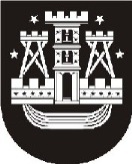 KLAIPĖDOS MIESTO SAVIVALDYBĖS ADMINISTRACIJOS DIREKTORIUSĮSAKYMASDĖL KLAIPĖDOS MIESTO SAVIVALDYBĖS STRUKTŪRINIŲ PADALINIŲ, BIUDŽETINIŲ ĮSTAIGŲ IR KLAIPĖDOS MIESTO SAVIVALDYBĖS ADMINISTRACIJOS VEIKLOS PLANŲ FORMŲ PATVIRTINIMO2020 m. rugpjūčio 18 d. Nr. AD1-912KlaipėdaVadovaudamasis Lietuvos Respublikos vietos savivaldos įstatymo 18 straipsnio 1 dalimi, 29 straipsnio 8 dalies 3 punktu ir Klaipėdos miesto savivaldybės strateginio planavimo tvarkos aprašo, patvirtinto Klaipėdos miesto savivaldybės tarybos 2012 m. birželio 28 d.  sprendimu Nr. T2-159 (Klaipėdos miesto savivaldybės tarybos 2020 m. liepos 30 d. sprendimo Nr. T2-189 redakcija), 16 punktu: 	1. Tvirtinu pridedamas formas:	1.1. n-(n+2) metų veiklos plano rengimo forma;1.2. 1 lentelė. (n-1)-(n+2)-ųjų metų veiklos plano tikslų, uždavinių, priemonių, priemonių išlaidų ir produkto kriterijų suvestinė; 1.3. 2 lentelė. Veiklos plano priemonės (projekto) detalizavimas ir tęsinys „Priemonės (projekto) lėšų poreikio detalizavimas“;1.4. n-(n+2) metų strateginio veiklos plano programos suvestinės korekcijos forma.2. P ripažįstu netekusiais galios Klaipėdos miesto savivaldybės direktoriaus įsakymus:2.1. 2014 m. rugpjūčio 4 d. įsakymą Nr. AD1-2328 „Dėl Klaipėdos miesto savivaldybės biudžeto asignavimų valdytojų, biudžetinių įstaigų, savivaldybės ugdymo įstaigų ir Klaipėdos miesto savivaldybės administracijos veiklos planų formų patvirtinimo“2.2. 2014 m. lapkričio 24 d. įsakymą Nr. AD1-3526 „Dėl Klaipėdos miesto savivaldybės administracijos direktoriaus 2014 m. rugpjūčio 4 d. įsakymo Nr. AD1-2328 „Dėl Klaipėdos miesto savivaldybės biudžeto asignavimų valdytojų, biudžetinių įstaigų, savivaldybės ugdymo įstaigų ir Klaipėdos miesto savivaldybės administracijos veiklos planų formų patvirtinimo“ pakeitimo;2.3. 2018 m. gegužės 8 d. įsakymą Nr. AD1-1124 „Dėl Klaipėdos miesto savivaldybės administracijos direktoriaus 2014 m. rugpjūčio 4 d. įsakymo Nr. AD1-2328 „Dėl Klaipėdos miesto savivaldybės biudžeto asignavimų valdytojų, biudžetinių įstaigų, savivaldybės ugdymo įstaigų ir Klaipėdos miesto savivaldybės administracijos veiklos planų formų patvirtinimo“ pakeitimo.Savivaldybės administracijos direktoriusGintaras Neniškis